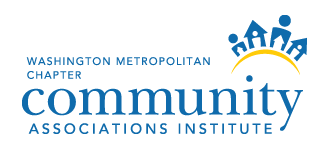 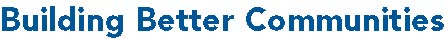 I certify that all information provided herein is true and accurate; that I have personally drafted my essay or created my media presentation without assistance; and that WMCCAI has the authority to verify all statements provided from appropriate sources and confirm all sources referenced herein may release such information.Signature							 DateName									Name									Name									Name									Name									Name									Name									Name									AddressAddressAddressAddressAddressAddressAddressAddressCity			City			City			StateZIP CodeName of Intended College/University Attending in the fallName of Intended College/University Attending in the fallName of Intended College/University Attending in the fallName of Intended College/University Attending in the fallName of Intended College/University Attending in the fallName of Intended College/University Attending in the fallName of Intended College/University Attending in the fallName of Intended College/University Attending in the fallTelephone			E-mailE-mailE-mailE-mailE-mailE-mailSchool Currently AttendingExpected Graduation DateExpected Graduation DateExpected Graduation DateExpected Graduation DateExpected Graduation DateExpected Graduation DateName of School Guidance CounselorCounselor Contact Info (phone/e-mail)Counselor Contact Info (phone/e-mail)Counselor Contact Info (phone/e-mail)Counselor Contact Info (phone/e-mail)Counselor Contact Info (phone/e-mail)Counselor Contact Info (phone/e-mail)Name of Community Association in which I Live (if applicable)Name of Community Association in which I Live (if applicable)Name of Community Association in which I Live (if applicable)Name of Community Association in which I Live (if applicable)Name of Community Association in which I Live (if applicable)Name of Community Association in which I Live (if applicable)Name of Community Association in which I Live (if applicable)Name of Community Association in which I Live (if applicable)How did you hear about the scholarship contest?How did you hear about the scholarship contest?How did you hear about the scholarship contest?How did you hear about the scholarship contest?How did you hear about the scholarship contest?How did you hear about the scholarship contest?How did you hear about the scholarship contest?How did you hear about the scholarship contest?